PODPORUJE VÝVOJ KOREŇOV.- PODPORUJE DELENIE BUNIEK A SYNTÉZU CHLOROFYLU.- DOPĹŇA A AKTIVUJE MIKROPRVKY, PODPORUJÚC ICH ABSORPCIU RASTLINAMI.- PODPORUJE TVORBU KVETNÝCH PUKOV,PREVENCIA OPADU KVETOV A PLODOV.- ZVYŠUJE ODOLNOSŤ RASTLÍN NA STRES.- ZVYŠUJE ÚRODU A ZLEPŠUJE KVALITU.ZLOŽENIETecamin Vigor je biostimulant vyrobený z extraktu z morských rias, ktoré obsahujú prírodné fytohormóny (auxíny, cytokiníny a giberalíny) a tiež makro a mikro prvky, ktoré stimulujú fyziologické procesy v rastlinách.OBSAH RIZIKOVÝCH LÁTOKObsah rizikových prvkov nepresahuje zákonom stanovené limity v mg/kg pre hnojivá platné v Slovenskej Republike.Číslo certifikátu 1068SKLADOVANIE, MIEŠATEĽNOSŤRozmiešaný vo vode aplikujte, neskladujte.Nevystavujte vysokým teplotám, chráňte pred slnečným žiarením.Nemiešajte s prípravkami, ktoré obsahujú síru, meď alebo minerálne oleje.Prípravok je miešateľný s väčšinou povolených prípravkov.Vždy doporučujeme vykonať skúšku miešateľnosti.UPOZORNENIEPred použitím prípravku si pozorne prečítajte všetky inštrukcie. Chráňte pred deťmi.Skladujte mimo dosah detí, zvierat, potravín a vodných zdrojov.V prípade nejasností kontaktujte svojho distribútora.Spoločnosť nie je zodpovedná za nesprávne použitie prípravku a ručí za prípravok len v originálnom balení.P102: Uchovávajte mimo dosah detí. P270: Pri používaní prípravku nejedzte, nepite ani nefajčite.EUH070: Toxické pri kontakte s očami.Len na odborné použitie.Tekuté hnojivo na pôdnu a listovú aplikáciuObsah balenia: 1 lDISTRIBÚTOR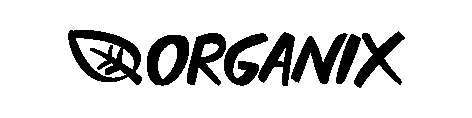 ORGANIX, s.r.o.Rastislavova 1067/323951 41 Lužiankye-mail: info@organix.skwww.organix.skwww.bioochrana.skVýrobca:Agritecno Fertilizantes, S.L.Paseo Ruzafa, 20, Esc1-4º - 46002 Valencia (España)Tel: + 34 963 391 184 - Fax: + 34 963 269 823www.agritecnofertilizantes.com -  e-mail: info@agritecnofertilizantes.comTecamin Vigor odporúčame pre všetky typy plodín:poľné plodiny, zeleninu, ovocné stromy, vinič, okrasné rastliny...POUŽITIEPrípravok je vytvorený ako doplnok k základnému hnojeniu. Aplikujeme formou postreku na list alebe v závlahe. LISTOVÁ APLIKÁCIAPÔDNA APLIKÁCIA:Aplikujte 15-30 l/ha, rozdelených počas vegetácie do 4 – 8 aplikácií po 3 – 5 l/ha spolu s ochranou na podporu  koreňového systému.Hydroponické pestovanie rastlín: 1 l/ha spolu s ochranou.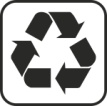 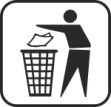 PLODINATERMÍN  APLIKÁCIEl/haPoľné plodiny (obilniny, strukoviny, olejniny... )Po vzídení porastu na podporu koreňov a pred kvitnutím 1 – 2Ovocné stromy(jablone, hrušky, broskyne, čerešne, marhule, slivky...)Aplikujte 1 – 2 krát na jar, vo fáze rastu listov a vo fáze tvorby plodov.3Zelenina(rajčiny, paprika, uhorky...)Aplikujte po presadení alebo povzchádzaní, postreky opakujte v  7-10 dňových intervaloch.1,5 - 2Bobuľoviny, jahodyAplikujte 10-12 dní pred prvým zberom, opakujte aplikácie v 7 - 10 dňových intervaloch až do konca zberu.2 - 3ViničAplikujte v štádiu vatičky, v štádiu 10 cm dlhých výhonov a na začiatku tvorby bobúľ.2 - 3Okrasné rastliny, kvetyAplikujte v 7-10 dňových intervaloch po presadení alebo zrezaní kvetov.2 - 3Lúky, pastvinyAplikujte 10-15 dní po každej kosbe alebo vypasení.1 - 2Zelenina (cibuľoviny, zemiaky, mrkva, šalát, špenát, zeler, karfiol, brokolica....)Aplikujte po 15, 30, 45 and 60 dňoch po zasiatí alebo zasadení.2 - 3Extrakt z morských rias16,0 %Organickélátkycelkom14,0 %Dusík (N)1,0 %Fosfor (P2O5)0,5 %Draslík (K2O)2,5 %Kyselina alginátová2,0 %Manitol0,5 %Aminokyseliny1,5 %